Likovna umetnostNavodilo za delo na domu ( 2 šolski uri - 16.4.2020)Pozdravljeni devetošolci!Nekateri ste mi že pridno poslali likovne izdelke za vašo mapo, druge še čakam. Kot spremljate preko novic  se pouk  na daljavo podaljšuje, zato bo likovna naloga ( izdelava naslovnice za mapo, ki jo boste prejeli na valeti) vaše samostojno delo. Likovni izdelek bo ovrednoten in kasneje v šoli ocenjen. Likovne izdelke obvezno shranite, ker jih bomo kasneje nalepili na vaše mape.Merila/ kriteriji za mape:-  natančno in ustvarjalno izdelana iniciala (črka)-  kompozicija (pomagaj si že z znanimi kompozicijskimi načeli pri gradnji dinamične ali statične kompozicije) / vključitev iniciale na ozadje-  premišljena izbira barv (lahko je tudi črno - belo)-  dosledno izvedena izbrana likovna tehnika -  pravočasna oddaja izdelka (23.4.2020).LIKOVNA NALOGA 16. 4. 2020 :Vas zanima likovna naloga za danes? Danes najprej skuhajte kavo ali čaj staršem. Iz ostanka kave/čaja kasneje naslikajte sliko. Za izhodiščne ideje lahko porabite tudi spodnje fotografije. Tu imate priložnost, da pokažete svoje ustvarjalne ideje. Likovni motiv je prost. Komaj čakam, kaj boste ustvarili .Poglej si povezavo na youtubu:https://www.youtube.com/watch?v=flIhuhBTXn8&feature=emb_logo&fbclid=IwAR1oxWb7msArfb1Zmy5rePN1x93GBIw8A5XIFhCtP70My9EmM5kecE4aklo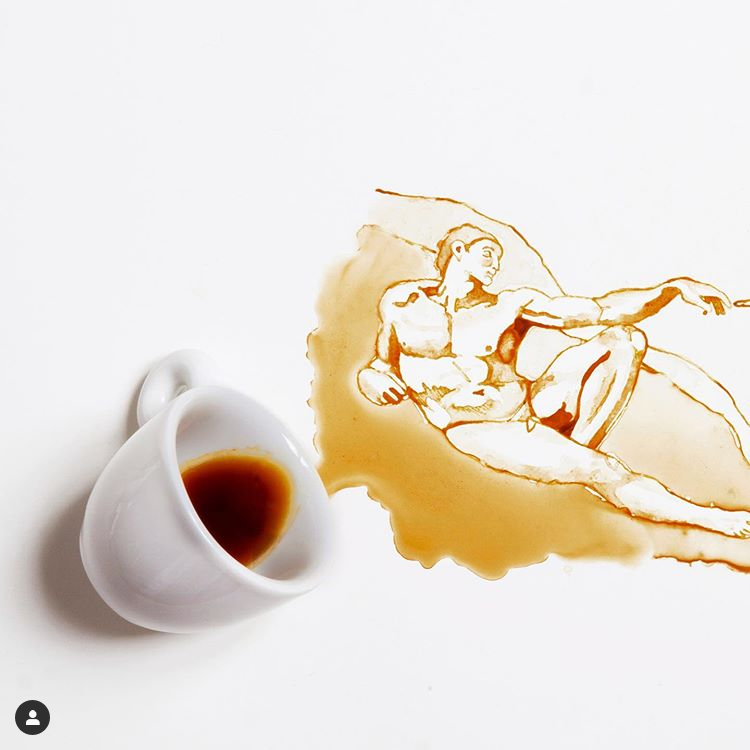 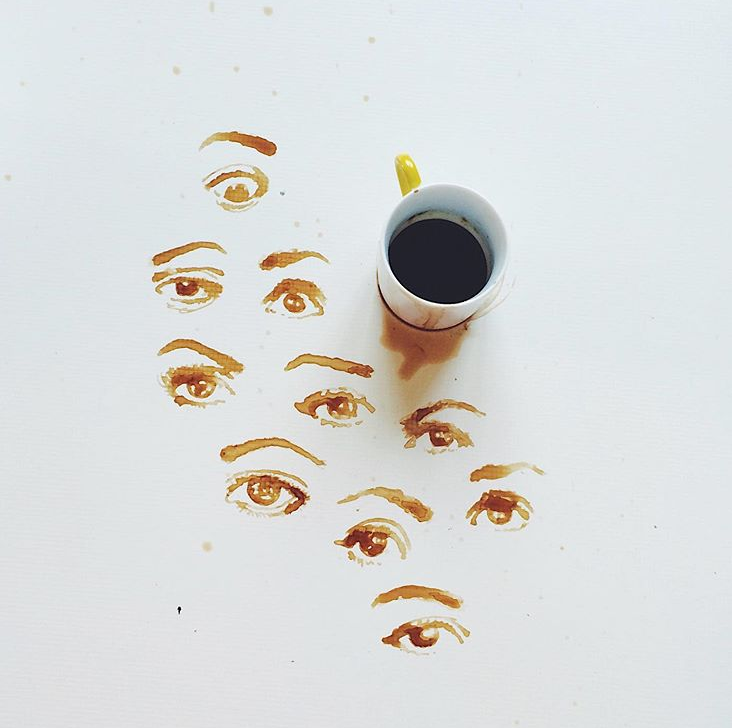 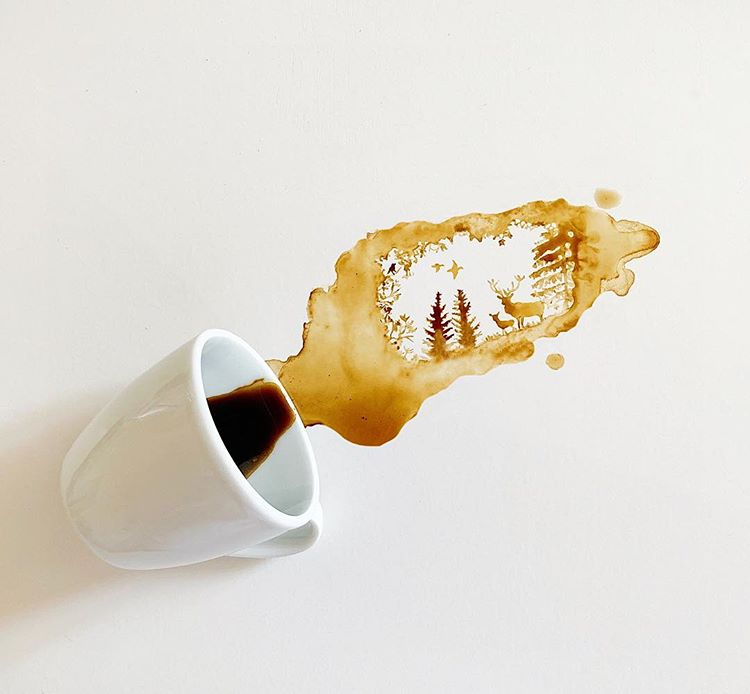 Slika 1,2,3: vir: https://www.instagram.com/bernulia/, dne 14.4.2020P.S: »Likovna tehnika »spominja« na tehniko tuša. Kavo lahko redčimo z vodo (svetlimo) ali po že pobarvani površini s kavo še enkrat preslikamo. ; )Likovno nalogo oddaj. Imaš dva tedna časa. Moj naslov: katja.operckal@oskoroskabela.si         Lep pozdrav, učiteljica Katja.